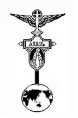 레지오 마리애전ㆍ출입 승인 신청서    레지오 마리애 교본 제14장 17항에 따라 다음 단원의 전출을 승인하며 귀 쁘레시디움으로 전입을 신청하오니 인가하여 주시기 바랍니다.위 단원의 전출을 승인합니다.<첨부 : 전출 단원 최근 6개월 출석부 사본> 년    월    일천주교              교구              성당                      Pr.단장                              (서명)위 단원의 전입을 승인합니다.년    월    일천주교              교구              성당                       Pr.단장                              (서명)서울 무염시태 세나뚜스 양식 제9호(2014년 2월 개정)성  명세 례 명성 별성 별남ㆍ여성  명생년월일축 일축 일주  소전  화사  유입단일입단시 소속성당입단시 소속성당입단시 소속성당선서일입단시 소속 Pr.입단시 소속 Pr.입단시 소속 Pr.레지오경력사항기 간내용내용내용내용내용내용비고비고레지오경력사항레지오경력사항레지오경력사항교육이수일 자내용내용내용내용내용내용비고비고교육이수교육이수교육이수